REGISTERED NURSEA focused, conscientious and physically fit individual who has a long track record of successfully identifying, planning, implementing and evaluating the nursing care requirements of patients. Able to demonstrate a consistently high standard of nursing care and is more than able to contribute to the continuing development of professional nursing practice in any clinical environment. Overview: Planned and provided medical and nursing care to patients in hospital or in other settings who suffered from both chronic and acute physical or mental ill health.PROFESSIONAL EXPERIENCEHoward Hubbard Memorial Hospital Staff NurseIntensive Care Unit / Operating Room / PACU / NICU / EmergencyMakes sure that my patients receive proper health care while maintaining the confidentiality of their admission.Do morning bed baths, wound care and dressing.Monitors the patients’ vital signs as well as following up the laboratories andupdating the physicians regarding the health status of the patients.Ensures the patient's privacy and acknowledge the patient's rights.Makes sure that my endorsements are complete and my area is clean andorganized before I leave.Sterilizes and setting up surgical tools.Prepares the operating room and help other members of the surgical team put onsterile gowns, gloves and masksAssists in various procedures like Intubation, Chest Tube Insertion, and FoleyCatheter Insertion etc.Prepares the patient for various investigations like X-ray, ECG, Ultrasound, MRI,CT-scan, etc.Administers medication and treatments as prescribed by the physician.Collects samples, evaluates and records the results.Provides psychological support to the patient and relatives.Maintains barrier nursing techniques and prevent cross infection.Howard Hubbard Memorial Hospital Staff NurseSurgery / OB-GynecologyAssess and documents various clinical conditions and vital signs of the patient.Orders appropriate diagnostic and laboratory tests evaluate and records theresults.Administers prescribed medications such as oral and intravenous routes andrecord changes and response of the patient.Maintains skill and knowledge in using various medical devices such as Electronicfetal monitors, defibrillators, suction pumps and other Gynecology instruments.Assists Obstetricians and Gynecologists in various procedures related to delivery,postpartum, C-section, & newborn careEducates patients and families regarding breast feeding, newborn care, &C-section careHoward Hubbard Memorial Hospital Staff NurseFemale / Male MedicineObserves and records patients’ behavior.Coordinates with physicians and other healthcare professionals for creating andevaluating customized care plans.Creates harmonious environment in order to provide emotional and psychologicalsupport to the patients and their families.Analyzes patient’s symptoms and takes required actions for his/her recovery.Checks the stock on a regular basis for maintaining the inventory level, and placingorders if requiresProvides necessary guidance on health maintenance and disease preventionPrepares patients for examinationEducates patients’ families about the disease and its treatmentKEY SKILLSGreat organizational skills & stress managementKind and compassionateExcellent communication skillsDedicated, patient, alert and observantDetail oriented & Critical thinkingResponsible judgment and decision makingPhysically strong and mentally stableThree years of hospital setting experienceEDUCATIONAL QUALIFICATIONS College:		San Pedro College 12 C. Guzman Street, 8000, Davao CityBachelor of Science in NursingSeptember 2012 High School:		San Lorenzo Ruiz Academy of Polomolok Valencia Street,March 2008 Elementary:		Mt. Matutum Christioan School Cannery Site,March 2004PERSONAL INFORMATION First Name of Application CV No: 1666560Whatsapp Mobile: +971504753686 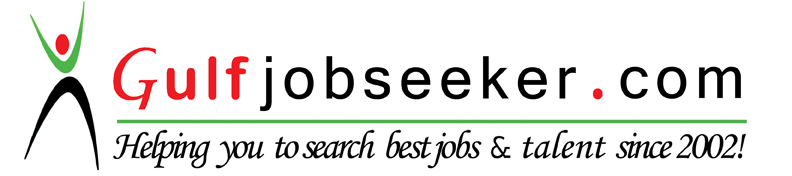 Age:24Date of Birth:April 11, 1991Gender:FemaleCivil Status:SingleNationality:Filipino